                           Réunion du  30  Octobre  2018Membres présents :                                	         AMGHAR                                  ZIANI    MOSTPHAOUI  BENMOUHOUB  AOUCHICHE  HERKATI  MOUSSAOUI BENMOUHOUB MEZIANE HOCINEAbsents excusés : MM BENCHABANE et YOUBI               Après avoir souhaité la bienvenue aux membres Présents, Monsieur AMGHAR Idir, Président de la Ligue passa la parole àMr le secrétaire général pour la lecture de l’ordre du jour.Ordre du jour :Lecture du courrier « arrivée ».Compte-rendu des travaux des commissions.Questions diverses.    A - FAF / LNF / LFF/LRFA :Correspondance a/s des 2 licences par club et par saison.Prolongation de la date limite des engagements des clubs.Accès aux dossiers PCMA des joueursSéminaire pour arbitres fémininesInvitation à la réunion FAF-Présidents de ligue Le 13/10/2018Invitation à l’AG Extraordinaire FAF LE 27 Octobre 2018Evaluation du début de championnatGestion du championnat des jeunes 2018/19Programme des rencontres du championnat féminin les 20 et 26/10/2018Changement programmation des rencontres jeunes JSAk-CRBKh.A/S Rencontres coupe d’AlgérieInvitation du DTW au plateau de sélections le 01/11/2018 à Bologhine.Invitation du DTW à la réunion de travail prévue le 04/11/2018 0 sidi Moussa.B- CLUBS :JSMB –MOB : Demande de trios d’arbitres pour rencontres amicales.JSBA : RecoursCRAB AIT R’ZINE : Forfait des U19 pour les rencontres des 20 et 26/10/2018 pour absence de licences.CRB Aokas- JSTamridjet, sollicitant programmation de leurs rencontres à domicile les vendredis.SSSidi Aich : Demande d’intégration de leurs U17 et U15 dans le championnat groupe A.O.Akbou : Mandatement de 2 membres du bureau pour les représenter au niveau de la ligue.CSTizi Tifra : A/S de la programmation de la rencontre JSM-CSTT en aller et retour à Melbou.FETazmalt : Demande de joeur l’aller avant le retour contre la JSTamridjetMCB : Invitation à la rencontre de championnat futsall le 03/11/2018.D.J.S :Invitations aux réunions de préparation des rencontres L1 et L2 MobilisP.V de réunions des réunions de préparation des rencontres.DIVERS :SONATRACH : Demande de trios d’arbitres pour le tournoi les 16 et 17 Octobre 2018NAFTAL :Demande de trios d’arbitres pour tournoiAPC Ait R’zine : Demande d’homologation du stade communalAPC Ighil Ali : Demande d’homologation du stade communal.Arbitres : Mise en disponibiltéAIT AISSA Billal : Déclaration de vol de ses lunettes pendant la rencontre amicale MOB-USMB.     Le bureau de ligue a écouté puis entériné la synthèse des travaux des commissions qui se résument comme suit :          Le bureau a approuvé à l’unanimité de ses présents :L’affectation d’une indemnité mensuelle de 2000 DA au profit du DTWA pour les besoins de communication à compter du 1er Septembre 2018.La reconduction du contrat de Mr HOCINE Khaled dans ses fonctions de médecin de la ligue avec affectation d’une indemnité mensuelle de 15000 DA soumise à IRG  à compter du 01 Septembre 2018 jusqu’au 31Mai 2019.Par ailleurs, le secrétaire général a rappelé à l’ensemble des membres présents, les dispositions de l’article 42 des statuts de la ligue relatives à l’interdiction faite aux présidents des clubs affiliés à la ligue de présider une commission permanente de la ligue ni d’en être un de ses membres à l’exception de la commission de l’éthique. Affaire N°02 : Rencontre CRBAR – OF U19 du 26.10.2018Attendu que la rencontre était régulièrement programmée au stade d’Ait R’zineAttendu que le club du CRBAR n’a pas déposé de dossiers de licence de ses joueurs dans les délais qui lui permettraient de participer à aux rencontres.Attendu que le club CRABAR a saisi la ligue par écrit lui signifiant sa non participation à la rencontre sus citée pour absence de licences donc déclaré forfait pour la rencontre sus citée.Vu l’article 24 relatif à la licence et l’article 62 des R.G de la FAF relatif au forfait.La commission décide Match perdu par pénalité sur le score de 03 buts à 00 au CRBAR pour en attribuer le gain à l’OF, et une amende de 5000,00 Dinars (Art 62 alinéa 1).DIRECTION DES COMPETITIONSRéunion du 29-10-2018Etaient présents :      MOSTPHAOUI                                  BELAID                                  FERRAH                                  BETKA DIVISION HONNEURHOMOLOGATION RESULTATS 2éme JOURNEEDIVISION PRE-HONNEURHOMOLOGATION RESULTATS 1ére JOURNEECLASSEMENT 3° JOURNEEHONNEURSENIORSCLASSEMENT 2° JOURNEEPRE-HONNEURSENIORSCLASSEMENT 3° JOURNEEHONNEURU19CLASSEMENT 2° JOURNEEPRE-HONNEURU19SOUS TOUTES RESERVESCOMMISSION DES COMPETITIONSPROGRAMMATION DE LA JOURNEE DUVENDREDI 02 NOVEMBREDIVISION « HONNEUR »DIVISION « PRE-HONNEUR »PROGRAMMATION DE LA JOURNEE DUSAMEDI 03 NOVEMBREDIVISION « HONNEUR »EXEMPT : CSPCDIVISION « PRE-HONNEUR »SOUS TOUTES RESERVESCOMMISSION JURIDICTIONNELLE DE DISCIPLINEREUNION DU 30-10-2018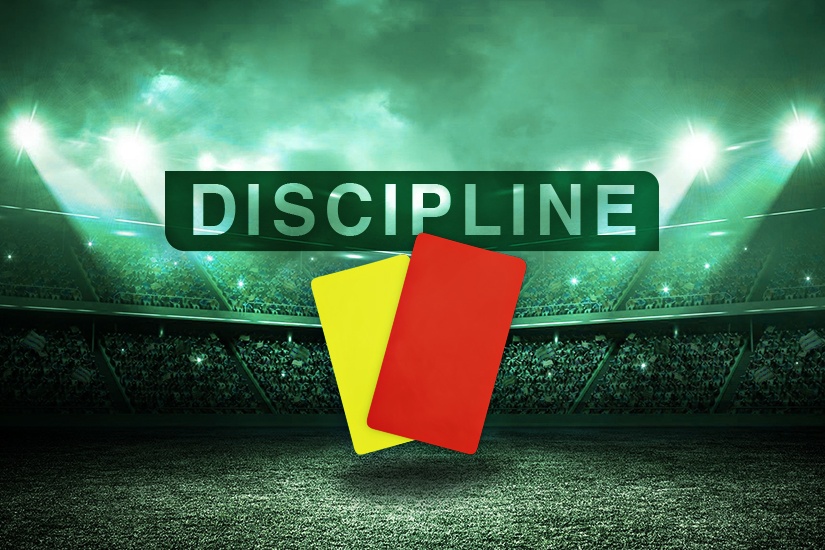 Membres présents : Maitre YOUBI Mohamed         PrésidentMr MEZIANE  Karim               SecrétaireMr IDIR          LAID                MembreOrdre du jour :Traitement des affaires disciplinaires.   Honneur – Séniors  Affaire N°31 : Match SSSA  / OA  du 23-10-2018 (S)     CHERIFI KOCEYLA         (SSSA LN°061079 ) – Avertissement.     FERGUENE M/ AMEZIANE (OA –LN°061006)-  Avertissement .Affaire N° 32 : Match CRBA / OMC du 26-10-2018 (S)ISSAD     YOUBA            ( CRBA – LN° 061316 ) –  Avertissement .IKHLEF   YACINE           ( CRBA – LN° 061314 ) – Avertissement. BOUSSAID  AMIROUCHE ( OMC -  LN° 061037 ) – Avertissement.  HAMDOUNI MOUSSA       ( OMC –  LN° 061036 ) – Avertissement.  Affaire N° 33 : Match JSBA / NCB  du 26-10-2018 (S)AIS   A/MOUMEME          (  JSBA– LN° 061659 ) – Avertissement .  BENABBAS RAHIM           ( JSBA - LN° 061666 ) – Avertissement.  OUAHRANI NOUREDDINE ( JSBA –LN° 061676 ) – Avertissement.  Affaire N° 34 : Match CRBAR / OF   du 26-10-2018 (S)BENMANSOUR TARIK    (   OF –     LN°061157) –  02 MF pour faute grossièreMENZOU   SAMI             ( CRBAR –LN°061617)  - Avertissement .Affaire N° 35 : Match  ARBB/ GB  du 27-10-2018 (S)BOUKAIBA YASSINE      ( ARBB  – LN° 061372 )- Avertissement. ABBAS SOUFYANE         (ARBB  –  LN° 061453 )- Avertissement. MERNACHE A/ AZIZ       (ARBB –  LN°061596  )- Avertissement  AIT AMARA A/RAZAK     (ARBB –  LN°061306 ) -Avertissement  IRID    FARID                  (GB     -  LN°061376 ) –Avertissement Affaire N° 36 : Match CSPC / AST  du 27-10-2018 (S)HANACHI  SID ALI        ( AST–  LN°061363)  -Avertissement.  MAZOUZI  YOUNES       ( AST – LN°061341) – Avertissement.TERKI  YAHIA               (AST-   LN°061345) - Avertissement.MESSAOUDI SYPHAX     (AST-  LN°061352 )- Avertissement.IMESTOURENE BACHIR ( AST-  LN°061370) –Avertissement.YAHIAOUI ISSLAM          (CSPC-LN°061365)- Avertissement.                              Pré-Honneur – Séniors  Affaire N° 37: Match  USSA/ OST  du 27-10-2018 (S)AIT IKHLEF AZEDDINE  ( USSA  – LN° 061621 ) – Avertissement. SOUAMA  LYES              ( USSA –   LN°061540 ) – Avertissement  DEBBOU  JUBA               (USSA –    LN°061640 )-  Avertissement.ZIKIOUE  FARID              ( USSA –  LN°061509 ) – Avertissement Affaire N° 38: Match IRBBH / WRBO  du 26-10-2018 (S)BOUBEZZOU BELKACEM ( IRBBH –LN° 061177 ) – Avertissement.  OUBAKLI   KARIM           ( IRBBH –LN° 061176 ) – Avertissement.  BEGREDJ AZZEDINE       (IRBBH – LN°061095 ) – Avertissement  ZEMMOURA AMIROUCHE (IRBBH –LN°061093 ) - Avertissement  MERMOURI MOHAND       (WRBO –LN°061490 )-  Avertissement  BEHNOUS  ZAHIR           ( WRBO – LN°061489 ) –Avertissement Affaire N° 39 : Match JST/ FET  du 26-10-2018 (S)BOUTEKRABT HILAL     ( JST – LN° 061144) –  02 MF pour jeu brutal(Art 110 RG)MOUSSAOUI YASSINE    ( JST - LN° 061137 ) – Avertissement.  HADDOUR      HILAL      (JST –  LN° 061141 ) – Avertissement. AZZOUG   FAWZI           (JST –  LN°061563 ) –  Avertissement  BARBARI SOUFIANE      (FET – LN°061394 ) -  Avertissement  Affaire N° 40 : Match EST / JSB  du 26-10-2018 (S)MANSOURI MOHAND   ( EST –LN°061389 ) – avertissement.SEBAHI  FARES           ( JSB-  LN°061528 ) – avertissement. Affaire N° 41: Match JSD / RCIA  du 26-10-2018 (S) ADJABI  ADEL    ( JSD– LN°061186 ) – 01 MF+amende 1000 DA pour CD. ARBOUZ  FOUAD ( JSD –LN°061223 )  - Avertissement.MADANI  LYES      (RCIA-LN°061515) -  AvertissementDJETTANE  AMINE (RCIA-LN°061234)-  Avertissement.Honneur – U 19Affaire N° 42 : Match CSPC  / AST   du 27-10-2018 (U19)BENSLIMANE  MOKHTAR ABID ( CSPC – LN°062526) – Avertissement. BOUSSEBISSI  ADEM                 ( CSPC-   LN°062518  ) – Avertissement.  KASMI   MOHAMED                   (CSPC –LN°062520 ) –Avertissement +amende de 1000 DA pour CD. BATOUCHE  YANIS              ( AST –LN°062361 ) – Avertissement. BOUAKAZ  LOUNAS               ( AST- LN°062533 ) – Avertissement. ABID   HICHAM                     (AST –LN°062334 ) -  Avertissement.  Affaire N° 43 : Match JSBA  / NCB   du 26-10-2018 (U19)DRIES   AMINE        ( JSBA – LN° 062507 ) - 02 MF+amende de7000 DA pour insultes envers officiel. BENOURET SALIM  ( JSBA – LN° 062476 ) – avertissement+amende de 1000 DA pour CD .BENAMARA BOUALEM  (JSBA- LN°062487 )-   Avertissement.MEZHOUD HANI           (JSBA –LN°062467 ) – Avertissement .MENASERI HOUSSEN   (NCB – LN°062074 )-   Avertissement .      Affaire N°44 ; Match ARBB /GB DU 27.10.2018 (U19).        .BENOURET MOHAMED (ARBB-LN°062428)- Avertissement.        .	BEZOUH KOUCEILA     (ARBB-LN°062429) –Avertissement.        .ABDICHE FAYCAL        ( GB –LN°062440 ) - Avertissement        .LACHETRE SOUFIANE (GB _ LN°062449 )-   Avertissement    Pré-Honneur – U 19Affaire N° 45 : Match ESTW / JSB  du 26-10-2018 (U19)OUTEMZABET YOUCEF ( ESTW– LN° 062317 ) –Avertissement. GUELLATI HOCINE       ( ESTW – LN° 062577) –Avertissement. Affaire N° 46 : Match JSD/ RCIA du 26-10-2018 (U19)OUCHEN  YANIS      ( JSD –  LN° 062191) – Avertissement .KADI SEDDIK         ( RCIA – LN° 062554) – Avertissement. Affaire N° 47 : Match USSA / OST  du 27-10-2018 (U19)MOUSSAOUI MOUSSA         (USSA-LN° 062308 ) – Avertissement.   TALAIGHIL MASSENSSEN   (USSA-LN° 062302 )-  Avertissement.  MELAAB  FOUAD                 (OST –LN°062407 )-  Avertissement  Affaire N°48. ; Match JST/ FET  du 26.10.2018.(U19)    IMGHARBA FOUAD       (FET -LN°062255) - Avertissement.  BENLOUNIS ISIAKHEM (JST-  LN°062226) – Avertissement .           Traitement des Affaires DisciplinairesJournées du 26 et 27-10.2018    TITRE II - OBLIGATIONS DES CLUBS ET DES DIRIGEANTSChapitre 1 : Obligations des clubsArticle 14 : Domiciliation (stades)Le club sportif amateur doit être domicilié dans un stade dûment homologué remplissant les conditions suivantes :D’une capacité d’accueil de Quatre mille (4.000) places assises au minimum pour le club de la division nationale amateur;D’une capacité d’accueil de Trois mille (3.000) places assises au minimum pour le club de la division inter-régions;D’une capacité d’accueil de Mille cinq cent (1.500) places assises au minimum pour les clubs des divisions régionales une et deux ;D’un terrain de jeu avec une pelouse en gazon naturel ou artificiel en bon état pour les clubs des divisions nationale amateur, inter-régions et régionale.D’un terrain en « tuf » et/ou en gazon (naturel ou artificiel) en bon état pour les clubs des divisions, honneur et pré-honneur.D’installations dépendantes :Deux (02) vestiaires au minimum pour les joueurs;Vestiaires arbitres.Le stade doit être entièrement clôturé par des murs.Le terrain de jeu doit répondre aux normes réglementaires de la loi une (1) de l’I A F B. Il doit être séparé de l’emplacement réservé au public par une clôture.Si ces conditions ne sont pas remplies, le club doit communiquer à la ligue soixante douze (72) heures avant le match sa nouvelle domiciliation sur un stade remplissant les conditions  pour une homologation, à défaut le club est sanctionné par :                    -    Match perdu par pénalité ;Une amende de :        -  Cinquante mille (50.000 DA) dinars pour la division nationale amateur.       -  Trente mille (30.000 DA) dinars pour la division inter-régions.       -  Vingt mille (20.000 DA) dinars pour les divisions régionales 1 et 2.         -  Dix mille (10.000 DA) dinars pour les divisions honneur et pré-honneur.      Article 15 : Obligations des clubs en matière d’organisation de matchLe club sportif amateur est responsable du comportement de ses joueurs, officiels, membres, supporters ainsi que toute autre personne exerçant une fonction dans le club ou lors d’un match.Le club sportif  amateur recevant répond de l’ordre et de la sécurité dans l’enceinte du stade et dans ses abords immédiats avant, pendant et après le match. Il est responsable de tout incident qui pourrait survenir, ainsi que de l’insuffisance de l’organisation.Néanmoins, le club visiteur ou le club jouant sur terrain neutre est responsable lorsqu’il s’avère que ses joueurs, dirigeants et supporters sont les auteurs de désordre et de disfonctionnement constatés.Le club recevant est dans l’obligation d’assurer l’ordre et la sécurité nécessaire au bon déroulement de la rencontre. Dans le cas où une rencontre n'a pas eu lieu pour insuffisance constatée par les officiels de la ligue, le club recevant encourt les sanctions prévues par l'article 50 du présent règlement.Sans préjudice des indemnités financières qui seront demandées par le gestionnaire du stade, toute dégradation de matériel à l’intérieur du terrain ou dans les tribunes où dans l’enceinte du stade est  sanctionnée par les dispositions du barème disciplinaire en vigueur.Seules sont autorisées dans l'enceinte du stade, les ventes de boissons servies dans des gobelets en carton ou en plastique. La vente de boissons contenues dans des bouteilles en verre ou en plastique est interdite.Sauf accord écrit entre les deux clubs, le club organisateur doit réserver aux supporters du club visiteur un minimum de dix pour cent (10%) de la capacité du stade. Cet emplacement doit être sécurisé, facile d’accès et séparé du public du club recevant.Le club sportif amateur est tenu de réserver, un emplacement adéquat pour les journalistes et pour les officiels du club visiteur.Le club recevant est responsable du contrôle de l'accès au terrain, des ramasseurs de balles et des membres de la presse (photographes).L’espace adjacent aux vestiaires et celui menant au terrain sont exclusivement réservées aux joueurs, officiels des clubs en présence, et aux officiels de la ligue. L’accès est strictement interdit à toute autre personne n’ayant pas de lien direct et justifié avec la préparation et le déroulement de la rencontre.En cas d’infraction à cette disposition, les officiels de la ligue sont tenus d’exiger le refoulement du ou des individus présents. A défaut, la rencontre est annulée et le club recevant (organisateur) est sanctionnée par :- Match perdu par pénalité ;Une amende de :Cent mille (100.000) dinars pour la division nationale amateur.Soixante-dix mille (70.000DDA) dinars pour la division inter-régions.Cinquante mille (50.000 DA) dinars pour les divisions régionales 1 et 2.Trente mille (30.000 DA) dinars pour les divisions honneur et pré-honneurArticle 16 : Respect du calendrierLe club est tenu de respecter le calendrier des compétitions établi par la ligue.Article 17 : Numérotation des maillotsLe club est tenu, avant chaque saison, de communiquer à la ligue les numéros des dossards attribués à tous les joueurs participant aux rencontres officielles des seniors. Les numéros attribués demeurent inchangés durant toute la saison et doivent figurer sur le dos du maillot et à l'avant du short du côté droit.Article 18 : Sélections et équipes nationalesLes clubs sont tenus de mettre à la disposition, de la FAF, des directions des zones techniques et des ligues, les joueurs convoqués aux différentes sélections de football.Les frais de déplacement des joueurs sélectionnés sont à la charge de la FAF ou des ligues.Article 19 : ContrôleTout club est tenu de se soumettre à tout contrôle de la ligue et/ou de la FAF.Article 20 : Informations publiées sur les sites internet de la ligue et/ou de la FAFLes clubs sont tenus de s’informer des décisions prises par la ligue et/ou la FAF. Celles-ci, sont réputées avoir été portées à la connaissance des clubs, dés leur publication dans les bulletins officiels et sur les sites Internet de la ligue et/ou de la FAF.Article 21 : Médecin, ambulance et défibrillateurLe club qui reçoit doit obligatoirement assurer la présence d'un médecin et d'une ambulance durant toute la rencontre, (éventuellement un défibrillateur)Si l’absence du médecin ou de l’ambulance est constatée par l’arbitre, celui-ci annule la rencontre et le club est sanctionné par :PHASE ALLER :1ière infractionMatch perdu par pénalité;Une amende de :Trente  mille (30 000. DA) dinars pour la division nationale amateur.Quinze mille (15.000DDA) dinars pour la division inter-régions.Dix mille (10.000 DA) dinars pour les divisions régionales 1 et 2.Trois mille (3.000 DA) dinars pour les divisions honneur et pré-honneur.2ème infractionMatch perdu par pénalité;Défalcation d’un (01) point ;Une amende de :Trente  mille (30 000. DA) dinars pour le club de la division nationale amateur.Quinze  mille (15.000DDA) dinars pour le club de la division inter-régions.Dix mille (10.000 DA) dinars pour les clubs des divisions régionales 1 et 2.               -   Trois mille (3.000 DA) dinars pour les clubs des divisions honneur et pré-honneurPHASE RETOUR :1ère infractionMatch perdu par pénalité;Défalcation de deux (02) points;Une amende de :Soixante mille (60 000. DA) dinars pour la division nationale amateur.Trente mille (30.000DDA) dinars pour la division inter-régions.Vingt  mille (20.000 DA) dinars pour les divisions régionales 1 et 2.Six  mille (6.000 DA) dinars pour les divisions honneur et pré-honneur.2ème infraction et plusMatch perdu par pénalité;Défalcation de trois (03) points ;Une amende de :Soixante mille (60 000. DA) dinars pour la division nationale amateur.Trente  mille (30.000DDA) dinars la division inter-régions.Vingt  mille (20.000 DA) dinars pour les divisions régionales 1 et 2.Six  mille (6.000 DA) dinars pour les divisions honneur  et  pré-honneur.Chapitre 2 : Obligations des dirigeantsArticle 22 : Dirigeant de clubToute personne postulant aux fonctions de dirigeant de club, doit remplir les conditions requises prévues par les lois et les règlements en vigueur.Le membre d’un club doit être titulaire d’une licence « dirigeant » délivrée par la ligue.Il accède à la main courante dans la limite fixée par les présents règlements.Seul le dirigeant dûment mandatés est habilité à représenter leur club auprès de la ligue et de la FAF.La présence des dirigeants (secrétaires de clubs, médecins et entraineurs) est obligatoire aux stages et séminaires organisés par la FAF et/ou la ligue.Chapitre 3 : AssuranceArticle 23 : Contrat d’assuranceAssurance du clubLe club sportif amateur est tenu de souscrire une police d’assurance couvrant sa responsabilité civile vis-à-vis des tiers et une assurance accident pour les dirigeants, staff technique et joueurs dans ou à l’occasion de l’exercice de leurs fonctions au sein du club durant toute la saison sportive.Le capital décès ou l’indemnité en cas d’incapacité permanente ne saurait être inférieur à un million (1 000 000 DA) de dinars. L’indemnité journalière en cas d’accident doit être au minimum de mille cinq cent (1 500 DA) dinars.Assurance des stades :Les stades dans lesquels se déroulent les compétitions doivent être obligatoirement assurés pour les risques que peuvent encourir les utilisateurs, les spectateurs ou les dirigeants. Une attestation d’assurance couvrant ces cas doit être jointe au dossier d’engagement. Vérification d’assurance :Le club est tenu de vérifier régulièrement la validité de l’assurance de tous ses membres (joueurs, dirigeants et tout autre licencié du club) ainsi que celle du stade de domiciliation.En tout état de cause, l’établissement des contrats d’assurances précités et leur validité relèvent de la responsabilité exclusive du président du club.COMMISSIONS TRAVAUX REALISESSECRETARIAT      -   Etude d’une affaire.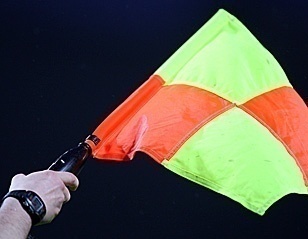 Organisation d’un examen de passage au grade de wilaya.Désignation des arbitres pour les rencontres séniors et U20.Organisation d’un test cooper de rattrapage.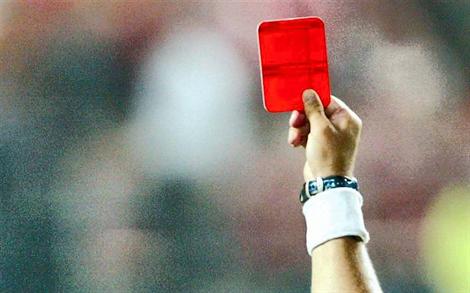 Etude de 19 affaires disciplinaires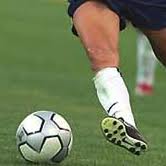 Homologation des résultats des rencontres U19 et Séniors des 26 et 27 Octobre 2018 Honneur et pré-honneur .Classements des U19 et Séniors Honneur et pré-honneur.Programmation U19 et séniors Honneur et pré-honneur les 02 et 03 Novembre 2018.RENCONTRESSENIORSU 19CRBA – OMC01 – 0202 - 00JSBA – NCB02 – 0102 – 02CRBAR – OF02 – 0100 – 03 PARBB – GB00 – 0301 – 01CRBSET – SSSA02 – 0001 – 00CSPC – AST00 – 0102 – 02OA – SRBT01 - 0005 - 00JSIOEXEMPTEXEMPTRENCONTRESSENIORSU 19JST - FET03 – 0001 – 05USSA – OST01 – 0001 – 06ESTW – JSB01 - 0205 – 00IRBBH – WRBO01 – 0000 – 00JSD – RCIA01 – 0001 – 02 CSA T TIFRA - JSM01 – 0203 – 03CLASCLUBSPtsJGNPBPBCDifObs01OA09030300000600+0602JSBA09030300000703+0403GB07030201000501+0404CRBSET07030201000400+0405JSIO06020200000300+0306OMC06030200010903+0607CSPC06030200010702+0508NCB030301000203030009AST03030100020102-0110ARBB03030100010306-0311CRBAR03020100030207-0512SSSA00030000030104-0313CRBA00030000030206-0414OF00030000030106-0515SRBT00030000030007-07NBTFORFAIT GENERALFORFAIT GENERALFORFAIT GENERALFORFAIT GENERALFORFAIT GENERALFORFAIT GENERALFORFAIT GENERALFORFAIT GENERALFORFAIT GENERALCLASCLUBSPtsJGNPBPBCDifObs01JSM06020200000401+0302JSD06020200000200+02-JST04020101000301+0204JSB04020101000201+0105RCIA030201000101010006FET03020100010203-0107IRBBH03020100010102-0108USSA020200020001010009CSA T TIFRA01020001010102-01-OST01020001010102-0111ESTW00020000020103-0212WRBO00020000020002-02CLASCLUBSPtsJGNPBPBCDifObs01OA07030201001102+0902OF07030201000601+0503CSPC07030201001108+0304CRBA07030201000502+0305OMC06030200010402+0206NCB05030102001104+0707JSIO04020101000402+0208JSBA040301010105050009CRBSET04030101010203-0110GB02030002010102-0111AST01030001020308-0512SRBT01030001020411-0713ARBB01030001020311-0814SSSA00030000030511-0615CRBAR00020000020006-06--NBTFORFAIT GENERALFORFAIT GENERALFORFAIT GENERALFORFAIT GENERALFORFAIT GENERALFORFAIT GENERALFORFAIT GENERALFORFAIT GENERALFORFAIT GENERALCLASCLUBSPtsJGNPBPBCDifObs01OST0602020000000802+0602RCIA06020200000301+0203CSAT TIFRA04020101000904+0504FET04020101000602+0405IRBBH04020101000201+0106ESTW03020100010501+0407WRBO020200020001010008JSM01020001010405-019JST01020001010408-0410USSA01020001010409-0511JSD00020000020204-0212JSB00020000020111-10N°LIEUXRENCONTRESHORAIRESHORAIRESN°LIEUXRENCONTRESU19S01BEJAIA NACERIAGB - NCB13H0015H0002FERAOUNOF - CRBA12H3014H30N°LIEUXRENCONTRESHORAIRESHORAIRESN°LIEUXRENCONTRESU19S01TAMRIDJETJST - IRBBH12H3014H3002EL KSEUROST - FET12H3014H3003IGHIL ALIRCIA - USSA12H3014H3004BEJAIA BENALOUACHEJSB - JSD11H0013H00N°LIEUXRENCONTRESHORAIRESHORAIRESN°LIEUXRENCONTRESU19S01BEJAIA NACERIAAST - OA13H0015H0002AIT R’ZINESRBT - CRBSET12H0014H0003BARBACHA OMC - ARBB12H0014H0004TIMEZRITSSSA - JSBA12H0014H0005BEJAIA BENALOUACHEJSIO - CRBAR12H0014H00N°LIEUXRENCONTRESHORAIRESHORAIRESN°LIEUXRENCONTRESU19S01OUZELLAGUENWRBO - JSM11H0013H0002MELBOUESTW – CSA T TIFRA12H0014H00Désignation des sanctionsSeniorsSeniors JeunesTotalDésignation des sanctionsHon.P-Hon. JeunesTotalNombre d’affaires06050718Avertissements21192363Contestations décisions-010102Expulsions joueurs01010103Expulsions dirigeants----Conduite incorrecte----